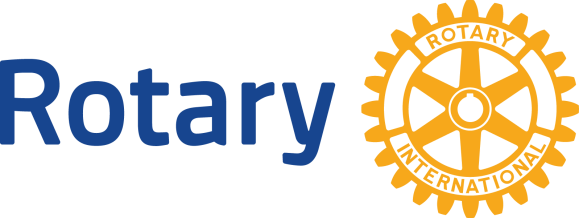 Rotary Club of Fairfield GladeClub - 3856	District 6780 – Greg Maciolek, GovernorBox 1937, Fairfield Glade, TN 38558www.ffgrotary.org Facebook:  Rotary Club of Fairfield GladeMeetingsTuesdays Legends at Druid Hills Country Club in Fairfield Glade.  Lunch starting at 11:30 a.m., Meeting 12:00 p.m. to 1 p.m.Officers   President - Deb Birdsall    President Elect – Colleen Mall   President Nominee – John Kindschi   Secretary - Mary Jane Ware   Treasurer - Bob Weber   Past President – Tessi Gilmer   Sgt at Arms – Marcie LoffredoBoard of DirectorsFuture Programs Sep. 3: Gabe Powell – Army Sand TableModeling/Census ReportSep. 10: Birdsall - Club Board mtg.J. Williams - Final Prep for Music FestivalDates to Remember Sept 14  Music FestivalSept 21 RYLA Camp at Camp Nakanawa Make ups: On the web: www.rotaryeclubone.org Crossville: Wed. 6:30 AM, Crossville Breakfast Club, Cumberland Medical Center; Thur. Noon, Crossville Noon Club, Cumberland Mountain State Park  ROTA  NEWS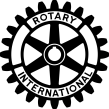 August 27, 2019   Today's ProgramWe welcome District Governor Greg Maciolek.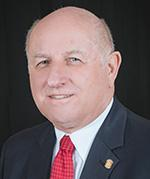 Greg joins us to discuss all the exciting things going on in Rotary District 6780.Last week’s meetingOak Ridge Rotary Club – Haiti Water Project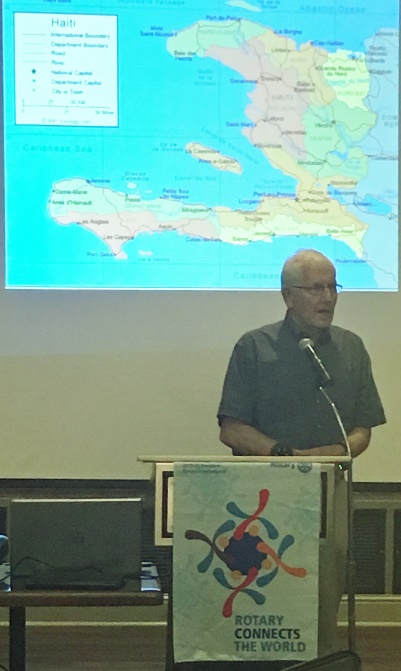 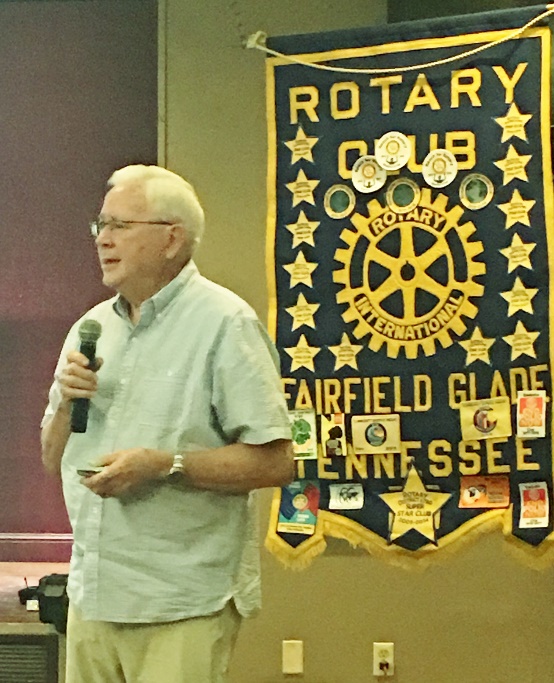                David Olsen        and                Jim Rushton              Gave an update on the Haiti water Project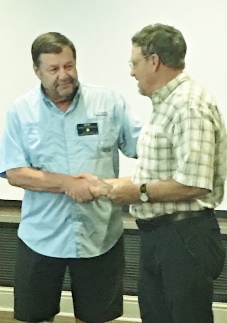 Bob Christian presents a check to Don Hazel for Friends of the TrailsRotary GraceWe break the bread which comes from you, and thank you     Lord for all things true.  May we, more blessed than we  deserve, live less for self and more to serve.Officers plusDoug Cooper - Service ProgramsCrystal Davis - MembershipJeff Townsend - FoundationKevin Troyana - Youth ServicesCharles Lusso – AdministrationAllen Snow – Public Image